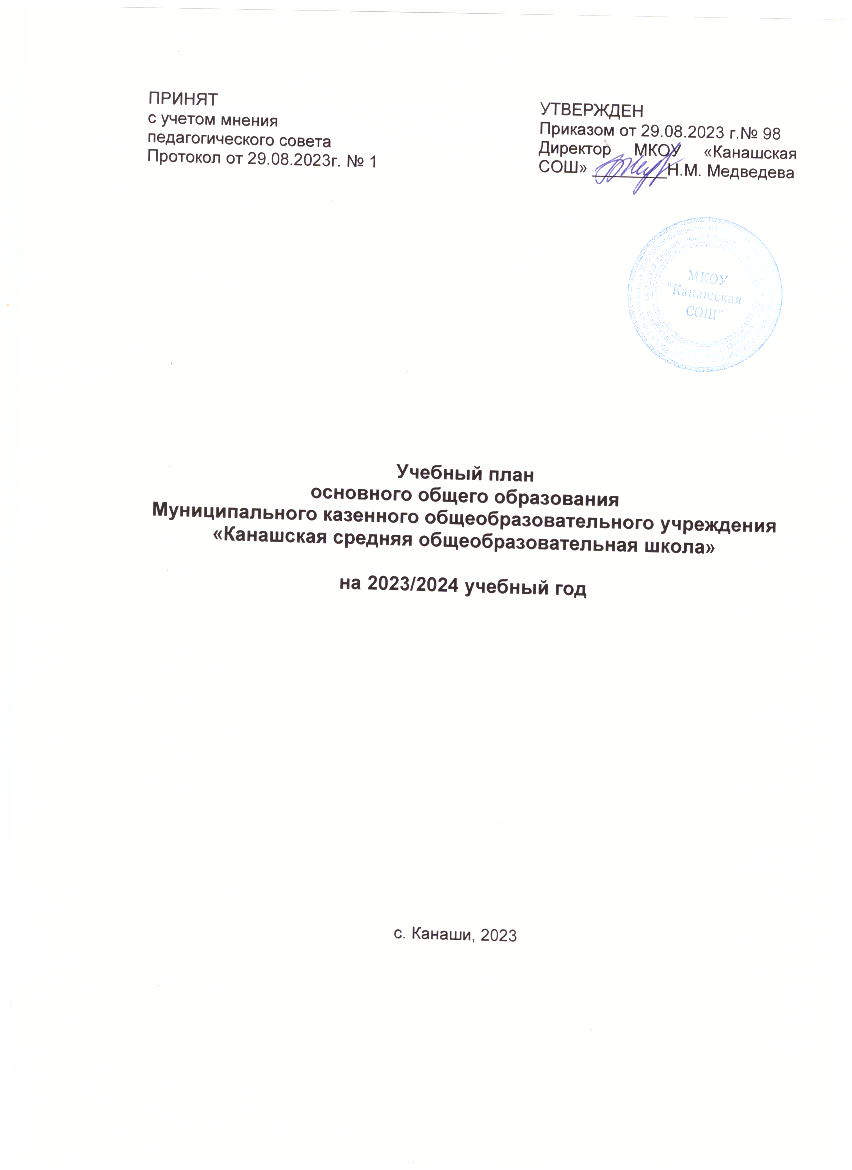 Содержание1.Пояснительная записка. 2.Научно-педагогические принципы составления учебного плана:.3. Цели и задачи учебного плана.4.Сроки освоения образовательных программ. 5.Режим занятий обучающихся6.Формы промежуточной аттестации7.Выписка из основной образовательной программы основного общего образования7.1Трудоемкость и максимальный объем недельной образовательной нагрузки и за учебный год.7.2 Режим занятий обучающихся.7.3 Обязательная часть учебного плана ООО.7.4 Часть, формируемая участниками образовательных отношений.7.5 Внеурочная деятельностьПояснительная запискак учебному плану МКОУ «Канашская СОШ»на 2023/2024 учебный годУчебный план является нормативным документом по введению в действие федеральных государственных образовательных стандартов начального общего образования, определяет общий объем нагрузки и максимальный объем учебной нагрузки обучающихся, состав учебных предметов и распределяет учебное время, отводимое на освоение содержания образования по учебным предметам.Учебный план соответствует действующему законодательству Российской Федерации в области образования, обеспечивает исполнение федеральных государственных образовательных стандартов начального общего образования.Нормативно-правовой и законодательной основой для разработки учебного плана на 2023/2024 учебный год является:Закон Российской Федерации от 29.12.2012 № 273-ФЗ «Об образовании в Российской Федерации» (с изменениями и дополнениями).Постановление Главного государственного санитарного врача России от 29.12.2010 № 189 «Об утверждении СанПиН 2.4.2.2821-10 "Санитарно-эпидемиологические требования к условиям и организации обучения в общеобразовательных учреждениях"» (с изменениями и дополнениями).Приказ Министерства образования и науки Российской Федерации от 17.12.2010 № 1897 «Об утверждении федерального государственного образовательного стандарта основного общего образования» (с изменениями и дополнениями).Приказ Министерства просвещения российской Федерации от 16.11.2022 г. № 993 «Об утверждении федеральной основной образовательной программы основного общего образования».Приказ Министерства образования и науки Российской Федерации от 30.08.2013 № 1015 «Об утверждении Порядка организации и осуществления образовательной деятельности по основным общеобразовательным программам - образовательным программам начального общего, основного общего и среднего общего образования» (с изменениями и дополнениями).Устава Муниципального казенного общеобразовательного учреждения «Канашская средняя общеобразовательная школа Шадринского района Курганской области», утвержденный от 23.08.2022 № 232Образовательная программа основного общего образования МКОУ «Канашская СОШ», утвержденная приказом от 29.08.2023г. № 98 2.Научно-педагогические принципы составления учебного плана: полнота (обеспечение широты развития личности, учет региональных и социокультурных потребностей);  целостность (необходимость и достаточность компонентов, их внутренняя взаимосвязь);  сбалансированность (рациональный баланс между федеральным, региональным и школьным компонентами, между циклами предметов, отдельными предметами и предметами по направлениям подготовки);  преемственность (между классами, ступенями в ходе изучения одной дисциплины, возможность дальнейшего получения среднего профессионального образования по выбранному направлению)  соответствие реальному времени (необходимая гибкость плана, наличие резервов, отсутствие перегрузки учащихся и т.д.)  просчитанность (четкая осознанность направленности плана, его особенностей, сильных и слабых сторон, реальных возможностей, взаимодействия с определенными программами, современность, перспективность). Задачи, решаемые учебным планом:  формирование учебно-методического пространства образовательного учреждения;  обеспечение конституционного права гражданина РФ на получение базового образования;                                        Цели и задачи учебного плана:1.	Формирование у обучающихся системы специальных знаний, умений и навыков, обеспечивающих высокий уровень учебных достижений и общей грамотности во всех изучаемых областях.2.	Использование деятельностных технологий обучения.3.	Организация работы с учащимися, имеющими повышенную мотивацию к учебно-познавательной деятельности.4.	Развитие проектной и исследовательской деятельности учащихся как формы организации классно-урочной и внеурочной работы.Учебный план на 2023-2024 учебный год в полной мере позволяет выполнять основную задачу школьной образовательной программы - обеспечить предметную и возрастную социализацию, формирование прочных, устойчивых знаний основ наук, повышение мотивации обучения через активизацию познавательной деятельности.В целях успешной и эффективной реализации учебного плана педагогический коллектив школы при его подготовке стремится:-	учесть интересы и возможности обучающихся;-	строго соблюдать нормы максимальной нагрузки на ученика;-	обеспечить преемственность учебных планов;-	учесть интересы и возможности педагогического коллектива и ресурсы школы. Учебный план МКОУ «Канашская СОШ» позволяет дать необходимый современный уровень образования, обеспечить каждому обучающемуся возможность гармонического	развития, 	самовыражения, самоопределения.4.Сроки освоения образовательных программ, основного общего образования, количество учебных занятий за нормативный срок устанавливаются федеральными государственными образовательными стандартами общего образования и предусматривают:5-летний нормативный срок освоения образовательных программ основного общего образования для 5-9 классов (а для инвалидов и лиц с ограниченными возможностями здоровья при обучении по адаптированным основным образовательным программам основного общего образования, независимо от применяемых образовательных технологий, увеличивается не более чем на один год (абзац 11 п.33.1.ФГОС ООО).Школа работает в одну смену по 5 –дневной учебной неделе в 5 - 9 классах. Учебный план обеспечивает преемственность по уровням образования, содержание его делает образование доступным для ребенка, укрепляет здоровье детей, отвечает законам возрастного развития обучающихся, их склонностям и интересам. План ориентирован на дифференциацию, развитие школьников, довузовскую и профессиональную подготовку старшеклассников, позволяет обеспечить индивидуально продвинутое обучение и программы коррекции. Обучение обучающихся школы, имеющих справки-заключения ПМПК, ведѐтся по адаптированным рабочим программам, учитывая их психофизиологические особенности. 5.Режим занятий Учреждения определяется Положением о режиме занятий обучающихся в МКОУ «Канашская СОШ», утвержденного приказом от 31.03.2022 № 39Формы промежуточной аттестации определяются в соответствии с Положением о формах, периодичности и порядке текущего контроля успеваемости и промежуточной аттестации обучающихся в МКОУ «Канашская СОШ», утвержденного приказом от 31.03.2022 № 39.При реализации учебного плана используются учебники в соответствии с федеральным перечнем учебников, рекомендуемых к использованию в образовательных учреждениях при реализации имеющих государственною аккредитацию образовательных программ начального общего, основного общего, среднего общего образования. При реализации образовательных программ могут применяться электронное обучение и дистанционные образовательные технологии. Внеурочная деятельность организуется по направлениям развития личности: духовно-нравственное, социальное, общеинтеллектуальное, общекультурное, спортивно-оздоровительное. Содержание внеурочной деятельности реализуется в различных активных формах – экскурсии, кружки, секции, круглые столы, конференции, конкурсы, соревнования, поисковые и научные исследования, проектная деятельность, общественно полезные практики и т.д.7.Выписка из образовательной программы основного общего образованияУчебный план для 5-9 классов является составной частью основной образовательной программы основного общего образования.Учебный план для 5 - 6 класса разработан в соответствии с требованиями обновленного федерального государственного образовательного стандарта основного общего образования от 2021 года (отдельный учебный план) и в соответствии с ФОП ООО. Учебный план для 7-9 классов разработан в соответствии с требованиями федерального государственного образовательного стандарта основного общего образования от 2012 года и в соответствии с ФОП ООО. 7.1Трудоемкость и максимальный объем недельной образовательной нагрузки и за учебный год7.2 Режим занятий обучающихся      Нормативный срок освоения ОП основного общего образования составляет 5 лет (5 – 9 классы). Общая трудоемкость учебного плана основного общего составляет не менее 5058 часов и не более 5549 часов за 5 лет обучения.       Количество учебных часов в 5 классе – 29 часов, в 6 классе – 30 часов, в 7 классе – 32 часа, в 8 классе – 33 часа, в 9 классе – 33 часа, что соответствует требованиям СанПиН 2.4.3648 - 20.Продолжительность учебного года:В 5-8 классах - 34 учебные недели, в 9 классе - 33 учебные недели.Учебный год делится для 5-9 классов на 4 четверти. Общий объем нагрузки в течение дня:для обучающихся 5-6 классов – не более 6 уроков;для обучающихся 7-9 классов – не более 7 уроков.Объем домашних заданий (по всем предметам) должен быть таким, чтобы затраты времени на его выполнение не превышали (в астрономических часах): в 5 классах – 2 ч., в 6- 9 классах – 2,5 ч.Последовательность реализации учебного плана уровня основного общего образования (с учетом нормативных требований к срокам освоения образовательных программ)В   МКОУ «Канашская СОШ» обучение обучающихся на втором уровне образования осуществляется по программе основной школы.          Школа работает в одну смену по 5 –дневной учебной неделе в 5 - 9 классах. Продолжительность каникул в течение учебного года составляет не менее 30 календарных дней, летом – не менее 8 недель.В соответствии с п.3.4.16. СанПиН 2.4.3648 - 20 продолжительность урока для 5- 9 классов составляет 40 минут.Учебный план состоит из обязательной части (70% от общего количества часов) и части, формируемой участниками образовательных отношений (30% от общего количества часов и с учетом занятий внеурочной деятельности).7.3 Обязательная часть учебного плана ООО.В обязательную часть учебного плана входят следующие обязательные предметные области и учебные предметы:- Предметная область «Русский язык и литература» представлена учебными предметами: Русский язык в объеме 5 часов в неделю в 5 классе и в 6 классе, 4 часа в 7 классе, 3 часа в 8 классе, 3 часа в 9 классе, и «Литература» в объеме в 5 классе – 2 часа в неделю, в 6 классе – 2 часа в неделю, в 7-8 классах – по 2 часа в неделю, в 9 классе – 3 часа в неделю.- Предметная область «Родной язык и родная литература», представленная предметами Родной язык (русский) и Родная литература (русская) в объеме по 0,25 часа в 5-9 классах по каждому предмету.- Предметная область «Иностранные языки» представлена учебным предметом: Иностранный язык (английский) в объеме 3 часа в неделю в 5-9 классах.  Второй иностранный язык (немецкий) в объеме 0,5 часа в неделю в 5-9 классах.- Предметная область «Математика и информатика» представлена учебными предметами: Математика в объеме 5 часов в неделю в 5-6 классах, «Алгебра» в объеме 3 часа в неделю в 7-9 классах, «Геометрия» в объеме 2 часа в неделю в 7-9 классах, «Вероятность и статистика» в объеме 1 часа в неделю в 7-9 классах и   Информатика в объеме 1 учебный час в 5-9 классах. Учебный предмет «Вероятность и статистика» в 8 -9 классе реализуется дополнительным модулем в учебном предмете Алгебра. - Предметная область «Основы духовно-нравственной культуры народов России», представленная предметом: Основы духовно-нравственной культуры народов России в 5 классе и в 6 классе в объеме по 1 часу в неделю.- Предметная область «Общественно-научные предметы» представлена учебным предметом: История, включающая модули «История России, Всеобщая история», Обществознание, География. Объем учебных предметов: «История» (5-9 классы – по 2 часа в неделю), «Обществознание» (6-9 классы – по 1 часу в неделю), «География» (5-6 классы – по 1 часу в неделю, 7-9 классы – по 2 часа в неделю).- Предметная область «Естественно-научные предметы» представлена учебными предметами: Физика, Биология, Химия.  Объем учебных предметов: «Биология» (5-7 классы – по 1 часу в неделю, 8-9 классы – по 2 часа в неделю), «Физика» (7-8 классы – по 2 часа в неделю, 9 класс – по 3 часа в неделю), «Химия» (8-9 классы – по 2 часа в неделю).- Предметная область «Искусство» представлена учебными предметами: Изобразительное искусство, Музыка.  Объем учебных предметов: «Музыка» (5-8 классы – по 1 часу в неделю) и «Изобразительное искусство» (5-7 классы – по 1 часу в неделю).- Предметная область «Технология» представлена учебным предметом: Технология в 5-7 классах – по 2 учебных часа в неделю, в 8 классе 1 час в неделю и в 9 классе – 0,5 часа в неделю.- Предметная область «Физическая культура и основы безопасности жизнедеятельности» представлена учебными предметами: Физическая культура, Основы безопасности жизнедеятельности. Объем учебных предметов: «Физическая культура» (5-6 классы – по 3 часа в неделю, 7-9 классы – по 2 часа в неделю) и «Основы безопасности жизнедеятельности» (6 класс – 0,5 часа в неделю, 8 -9 классы – 1 час в неделю).7.4. Часть, формируемая участниками образовательных отношений       В целях обеспечения индивидуальных потребностей обучающихся часть учебного плана, формируемая участниками образовательных отношений, предусматривает:учебные занятия, обеспечивающие различные интересы обучающихся, в том числе этнокультурные.Время, отводимое на данную часть учебного плана, использовано на:учебные занятия, обеспечивающие различные интересы обучающихся, в том числе для подготовки к государственной итоговой аттестацииУчебные занятия курса по математике «Вероятность и статистика», изучаемого в 9 классе в объеме 0,5 учебного часа в неделю (16 учебных часов в год).  Занятия обеспечивают интересы и потребности участников образовательных отношений (родители (законные представители) обучающихся);Учебные занятия курса по обществознанию «Я и общество», изучаемые в 5 классе в объеме 0,5 часа в неделю (17 часов в год). Занятия обеспечивают интересы и потребности участников образовательных отношений (родители (законные представители) обучающихся);учебные занятия по метапредметному курсу «Учебный проект по географии «Проектная деятельность в классе РГО» в 6 классе в объеме 0,5 учебного часа, что составляет 17 учебных часов в год и в 7 классе в объеме 1 часа в неделю, что составляет 34 часа в год. Итого за уровень ООО – 51 час. Учебные занятия, обеспечивающие различные интересы обучающихся, в том числе для профориентацииучебные занятия по курсу «Черчение», изучаемые в 8 классе в объеме – 1 учебного часа в неделю (34 учебных часа в год); занятия обеспечивают интересы и потребности участников образовательных отношений (обучающиеся);Профилактика употребления психоактивных веществ, предупреждение распространения ВИЧ – инфекции представлен в 6 классе и с 8 по 11 класс 8 - часовым модулем курса «Основы безопасности жизнедеятельности».       Промежуточная аттестация осуществляется в соответствии с Положением о формах, периодичности и порядке текущего контроля успеваемости и промежуточной аттестации обучающихся в МКОУ «Канашская СОШ», утвержденного приказом от 31.03.2022 № 39.Формой промежуточной аттестации являются итоговые контрольные работы.Объем домашних заданий (по всем предметам) таков, что затраты времени на его выполнение не превышают (в астрономических часах): во 2 - 3 классах –1,5 часа, в 4 - 5 классах - 2 ч, в 6 - 8 классах - 2,5 ч, в 9 - 11 классах - до 3,5 ч. Норма домашнего задания на письменных предметах не должна превышать более 50% от объема выполненной работы на уроке (СанПиН 2.4. 3648 - 20).  7.5. Внеурочная деятельностьВ соответствии с требованиями ФГОС в 5-9-ых классах организуется внеурочная деятельность по направлениям развития личности: духовно- нравственное, социальное, общеинтеллектуальное, общекультурное, спортивно-оздоровительное и отражена в ОП ООО. Содержание внеурочной деятельности реализуется в различных активных формах – экскурсии, кружки, секции, круглые столы, конференции, конкурсы, соревнования, поисковые и научные исследования, проектная деятельность, общественно полезные практики и т.д.Организация занятий по этим направлениям является неотъемлемой частью образовательного процесса в школе. Содержание данных занятий формируется с учётом пожеланий обучающихся и их родителей (законных представителей) и осуществляется посредством различных форм организации, отличных от урочной системы обучения, таких как экскурсии, кружки, секции, круглые столы, конференции, диспуты, школьные научные общества, олимпиады, конкурсы, соревнования, поисковые и научные исследования, общественно полезные практики и т. д. (объем до 1750 академических часов за пять лет обучения). План внеурочной деятельности определяет состав и структуру направлений, формы организации, объем внеурочной деятельности на уровне основного общего недельной образовательной нагрузки, реализуемой через внеурочную деятельность, определяется за пределами количества часов, отведенных на освоение обучающимися учебного плана (не более 10 часов). При организации внеурочной деятельности используются возможности организаций дополнительного образования, культуры, спорта. В период каникул для продолжения внеурочной деятельности используются возможности кружковой работы. Внеурочная деятельность организуется по выбору обучающихся и их родителей (законных представителей) во внеурочное время.РАСПРЕДЕЛЕНИЕ УЧЕБНОГО ВРЕМЕНИ (7-9 КЛАССЫ) в 2023-2024 учебном годуКлассыМаксимально допустимая недельная нагрузка в академических часахМаксимально допустимая недельная нагрузка в академических часахКлассыУчебная неделяУчебный год.529986          630102073210888А3311228Б3311229331056итого6360Предметная областьУчебный предмет5 класс5 класс6 класс6 класс6 класс6 класс6 класс7 класс7 класс8А класс8А класс8 Б класс8 Б класс9 класс9 классИтогоВ нед.В годВ недВ недВ недВ годВ годВ нед.В годВ нед.В годВ нед.В годВ нед.В годИтогоОбязательная частьОбязательная частьОбязательная частьОбязательная частьОбязательная частьОбязательная частьОбязательная частьОбязательная частьОбязательная частьОбязательная частьОбязательная частьОбязательная частьОбязательная частьОбязательная частьОбязательная частьОбязательная частьОбязательная частьОбязательная частьРусский язык и литератураРусский язык51701701705170170413631023102399779Русский язык и литератураЛитература268686826868268   268   268399439Родной язык и родная литератураРодной язык (русский)0,258,58,58,50,258,58,50,258,50,258,50,258,50,25850,5Родной язык и родная литератураРодная литература (русская)0,258,58,58,50,258,58,50,258,50,258,50,258,50,25850,5Иностранные языкиИностранный язык (английский)31021021023102102310231023102399609Иностранные языкиВторой иностранный язык (немецкий)0,51717170,517170,5170,5170,5170,516,5101,5Общественно-научные предметыИстория268686826868268268268266406Общественно-научные предметыОбществознание13434134134134133169Общественно-научные предметыГеография134343413434268268268266338Математика и информатикаМатематика51701701705170170340Математика и информатикаАлгебра310231023102399405Математика и информатикаГеометрия268268268266270Математика и информатикаВероятность и статистика134134134133135Математика и информатикаИнформатика134343413434134134134133203Основы духовно-нравственной культуры народов РоссииСветская этика0,517171717Естественно-научные предметыФизика268268268399303Естественно-научные предметыБиология134343413434134268268266304Естественно-научные предметыХимия268268266202ИскусствоИзобразительное искусство134343413434134102ИскусствоМузыка134343413434134134134170ТехнологияТехнология2686868268682681341340,516,5288,5Физическая культура и основы безопасности жизнедеятельностиФизическая культура31021021023102102268268268266474Физическая культура и основы безопасности жизнедеятельностиОсновы безопасности жизнедеятельности*0,51717134134133118Итого28,596996996929,51003100331105432108832108832,510726274Часть, формируемая участниками образовательных отношений.Часть, формируемая участниками образовательных отношений.Часть, формируемая участниками образовательных отношений.Часть, формируемая участниками образовательных отношений.Часть, формируемая участниками образовательных отношений.Часть, формируемая участниками образовательных отношений.Часть, формируемая участниками образовательных отношений.Часть, формируемая участниками образовательных отношений.Часть, формируемая участниками образовательных отношений.Часть, формируемая участниками образовательных отношений.Часть, формируемая участниками образовательных отношений.Часть, формируемая участниками образовательных отношений.Часть, формируемая участниками образовательных отношений.Часть, формируемая участниками образовательных отношений.Часть, формируемая участниками образовательных отношений.Часть, формируемая участниками образовательных отношений.Часть, формируемая участниками образовательных отношений.Часть, формируемая участниками образовательных отношений.Общественно-научные предметыУчебный курс по обществознанию «Я и общество»0,5171717Учебный курс «Вероятность и статистика»0,51616ТехнологияЧерчение13413468Профилактика употребления психоактивных веществ, предупреждение распространения ВИЧ – инфекции.Профилактика употребления психоактивных веществ, предупреждение распространения ВИЧ – инфекции.***************Метапредметный курсУчебный проект по географии «Проектная деятельность в классе РГО»0,50,50,51713451ИтогоВсегоВсего0,517170,50,50,5171341341340,516152Предельно допустимая аудиторная учебная нагрузка при 5-дневной учебной неделеПредельно допустимая аудиторная учебная нагрузка при 5-дневной учебной неделе2998698630303010203210883311223311223310886426Внеурочная деятельностьВнеурочная деятельностьКурс «Разговоры о важном» (духовно-нравственное)Курс «Разговоры о важном» (духовно-нравственное)134134134134136Курс «Функциональная грамотность» (общеинтеллектуальное)Курс «Функциональная грамотность» (общеинтеллектуальное)134134134134136Курс «Россия – мои горизонты» (социальное)Курс «Россия – мои горизонты» (социальное)134134134134136Курс «Быстрее. Выше. Сильнее» (спортивно-оздоровительное)Курс «Быстрее. Выше. Сильнее» (спортивно-оздоровительное)268268268268272Курс «Уроки нравственности» (духовно-нравственное)Курс «Уроки нравственности» (духовно-нравственное)134134134134136Курс «Олимпус» (общеинтеллектуальное)Курс «Олимпус» (общеинтеллектуальное)134134134134136Курс «Интересные встречи» (общекультурное)Курс «Интересные встречи» (общекультурное)134134134134136Курс «Трудовой десант» (социальное)Курс «Трудовой десант» (социальное)134134134134136Курс «Проекторий» (общеинтеллектуальное)Курс «Проекторий» (общеинтеллектуальное)13434ИТОГОИТОГО930693069306103401258